2.4 HW Making Assumptions & Basic Geometry Terms 						Geometry1) Directions: Use the given figure to place each statement under the correct category.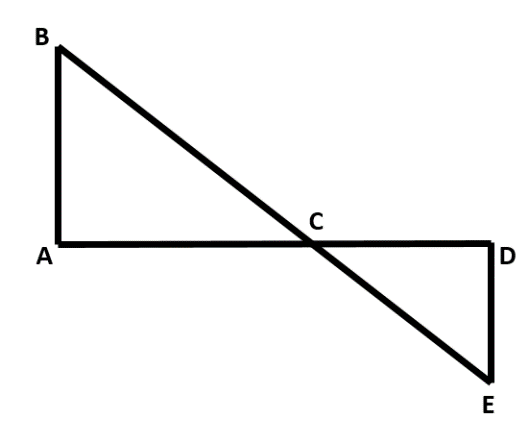 	DO ASSUME						DO NOT ASSUME_______              2)  In the following figure, what assumptions can we make? C lies on .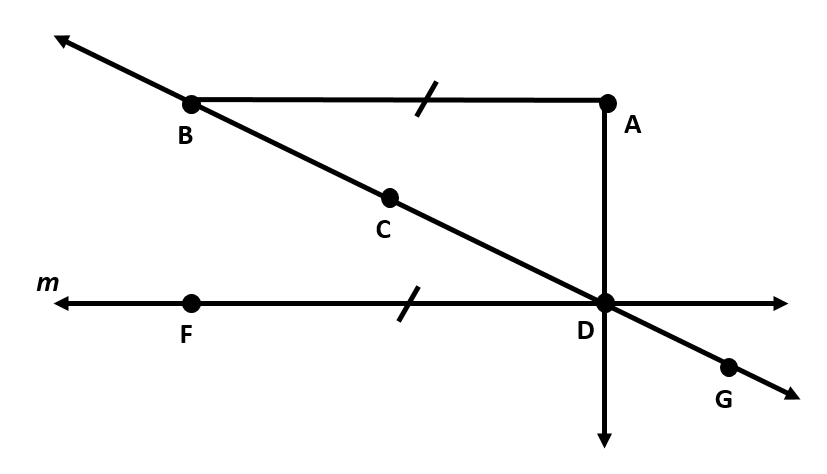  A is a right angle.D lies on m.B, C, & G are collinear. is parallel to .C is the midpoint of .∆ABD is a triangle.B lies on .Directions: Explain what the symbol or phrase means.3)  	4)  JK = RW5)  A, B, & C are collinear6)   and  are supplementary7)  m = 30ᴼ8)  9)  10)   and  are complementary11)  12)   bisects  Y             . is a right angle.                                      is an obtuse angle.                                                           E is to the right of A.BCE is a straight angle.                                  is longer than .C, D, & E are noncollinear.                             C is between B and E.